Earthlabs Lab 1-B   Elements in Plant Biomolecules: CHNOPS + Mg and Fe (The Ingredients of Life)BACKGROUND INFORMATION: Biomolecules are the carbon-based molecules that make up living things.  Living things continually build and take apart biomolecules.   This process drives life. Most biomolecules consist of six basic ingredients (or chemical elements) :   Carbon(C), Hydrogen (H), Nitrogen(N) Oxygen(O), Phosphorus (P) Sulfur(S) (sometimes referred to as “CH-NOPS” ).  Carbon is the most important of these elements because  carbon atoms provide the core structure  of the biomolecule.  This is why carbon is sometimes referred to as the “structural backbone” of life. 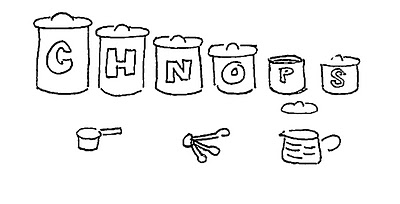 Many other elements, such as magnesium(Mg), iron (FE) and calcium (Ca) are found in small amounts in living organisms but can be of  HUGE importance.  Most biomolecules fall into  4 main categories and “other:”1. Carbohydrates (examples are sugars, starches, cellulose)2. Proteins (made of amino acids),  3. Nucleic acids (DNA and RNA) 4. Lipids (fats, oils and waxes).  5. “OTHER”  - This category includes the many types of biomolecules that do not fall into the first four categories. Animals, like ourselves, are consumers.  When consumers eat food,  they are eating  biomolecules in that food  and using the atoms in those biomolecules to make their own biomolecules and so on, and so on…… up the food chain.  Plants, on the other hand, are producers.  They can’t eat other organisms,  go the supermarket or  order take-out! They must produce all of their biomolecules from what they take in from air (CO2) and soil  (H2O, O, N, P, S, Mg, Fe)Directions:  CHNOPS CHARTAs you analyze the J-Mol biomolecules in LAB 1B,  write down the elements you see  in each J-Mol  in the chart below:   Then answer the questions at the end. Questions.  What two CHNOPS elements make up all of these bio-molecules and hydrocarbons.Which  CHNOPS element  forms the structural foundation of all of these bio-molecules?Where do plants get the carbon atoms to make its glucose?Where do plants get the carbon atoms to make its millions of bio-molecules such as fructose, cellulose, DNA,  and cytochrome?  Name of ElementSymbolColor in J-MolCarbonCgrayHydrogenHwhiteNitrogenNblueOxygenOredPhosphorusPorangeMagnesium MggreenSulfurSyellowIronFeBrown/bronzeNames of Plant  Bio-molecules and hydrocarbonsTypes of elements found in Bio-molecules  * Use symbols  for the Elements: C, H, N, O,P,S + Mg, Fe.  Write them in CHNOPS order. Carbon Dioxide (a gas)Glucose (a carbohydrate sugar)Fructose sugar (a carbohydrate fruit sugar)Cellulose (a carbohydrate)Chlorophyll-a (other)DNA (a nucleic acid) Cytochrome – (a plant protein) Propane – a hydrocarbonMethane -a hydrocarbon